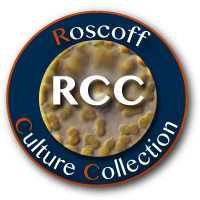 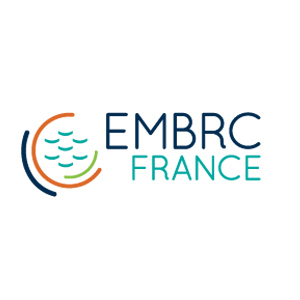 Roscoff Culture CollectionStrain Deposit Contract for Private CollectionsDepositor's family name (in capitals): Depositor’s first name:Depositor’s position:Depositor's institute/company name:Depositor’s institute/company full address: Depositor’s Tel.:Depositor’s E-mail: Date: I hereby wish to deposit __ (specify number) culture strains in the Roscoff Culture Collection as a Private Collection.  Conditions for strain deposit :The RCC can maintain private collections of algae and bacteria for off-site back-up of the valuable culture strains of users. Strains are kept in active culture in liquid medium or cryopreserved (when possible), depending on the preference of the Depositor. The following conditions apply to deposit of strains for private collections: 	This agreement does not involve any transfer of intellectual property from the Depositor to the RCC. Private Collections will not be displayed on the RCC website and will not be made available to any third party, unless specified in writing by the Depositor. The deposited strain(s) will be handled with the utmost care according to prevailing methods. However, as the deposit concerns living biological materials, the RCC cannot be held responsible in case of accidental loss of the strain or for any temporary or permanent changes of properties that might occur during perpetual culturing or cryopreservation. The RCC will immediately inform the Depositor of loss of, or any observed modification of, the strain.The Depositor is responsible for initial shipment of the strain(s) to the RCC. Prior to shipping, the Depositor must fill in the RCC Excel Deposit worksheet to inform the RCC of the assumed identity of the organism(s) and culture conditions. When received, the strain(s) is/are checked for obvious contamination and the description provided by the depositor is confirmed. The RCC reserves the right to refuse any deposit during this verification phase for any reason. Strains accepted for Private Collections will be given an RCC code for internal management purposes.Depositors will be billed upon written acceptance of their Private Collection.   The minimum term for a Private Collection storage agreement is one year. The minimum term for any subsequent extension a Private Collection storage agreement is one year.The RCC will provide strain(s) back to the Depositor (or a third party specified by the Depositor) free of charge once per year (depositor is also responsible for the shipping fee). Additional orders within the year will be billed at the standard RCC starter culture rate (see website for prices). The depositor can terminate a Private Collection storage agreement at anytime by informing the RCC in writing, however no refund can be provided for any agreed storage period in progress. At the end of the agreed-to storage period, the RCC will send a notice to the depositor specifying that they have thirty (30) days to inform the RCC that they plan to: (i) extend their Private Collection storage agreement, or (ii) definitively terminate their Private Collection storage agreement in which case the RCC will proceed to destruction of their stored Private Collection. If, after reasonable effort by the RCC to contact the depositor during the thirty-day notice period, no reply is received, then the stored Private Collection will be at the sole disposition of the RCC and may be destroyed. The RCC (the Collection) and the depositor make two copies of the agreement; the Collection and the depositor each hold a copy signed by both parties.We, the RCC (the Collection) and the depositor, accept the above conditions in order to transfer the strain(s).Depositor					For the CollectionName:						Name:Signature:					Signature:Date:						Date: